重餐收银-现场安装指南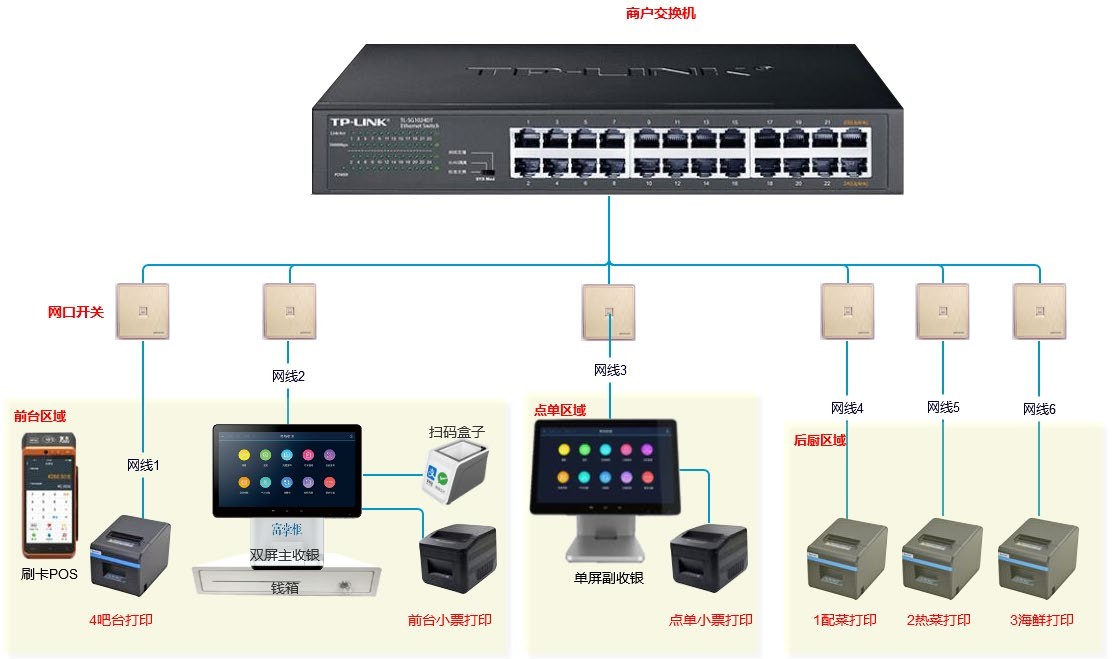 一：硬件连接收银机端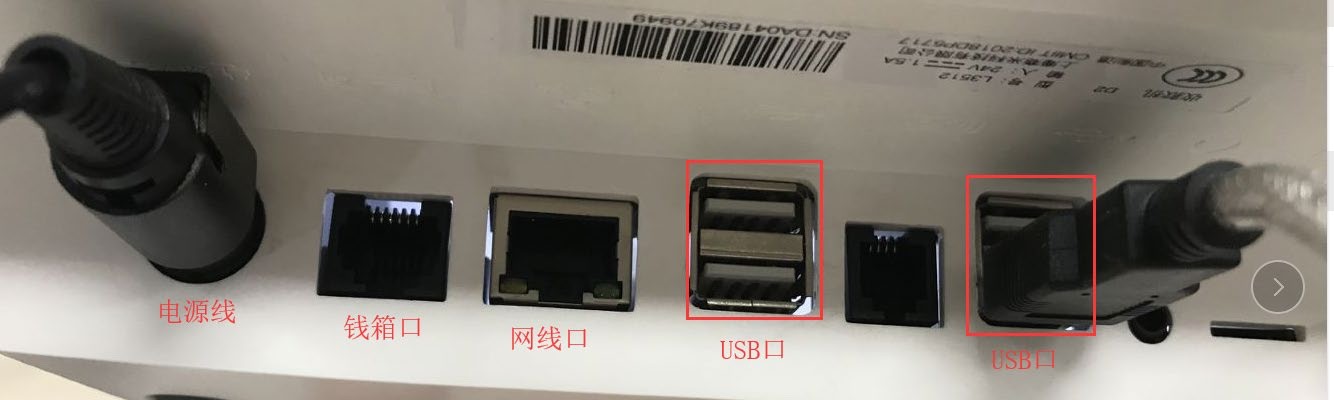 如图所示，插好相关线。网线口：另一端，连接商户交换机上面。USB 口 1：另一端，连接佳博 USB 票据打印机上面。USB 口 2：另一端，连接扫码枪。网口打印机端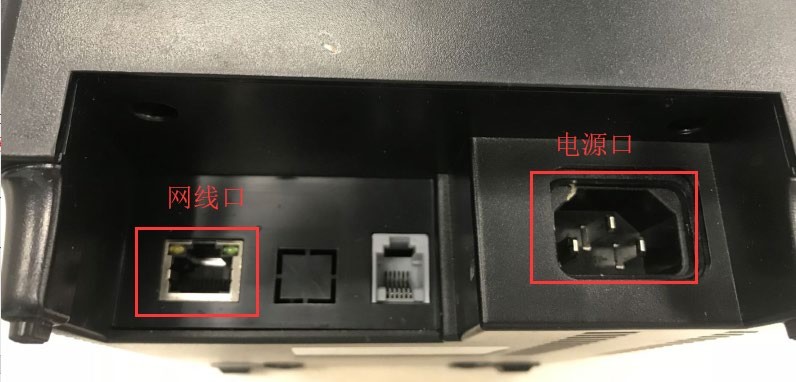 网线口：另一端，连接商户交换机出来的网口开关上面。二、软件调试软件下载开机后主界面有应用市场，进去可下载和更新所需软件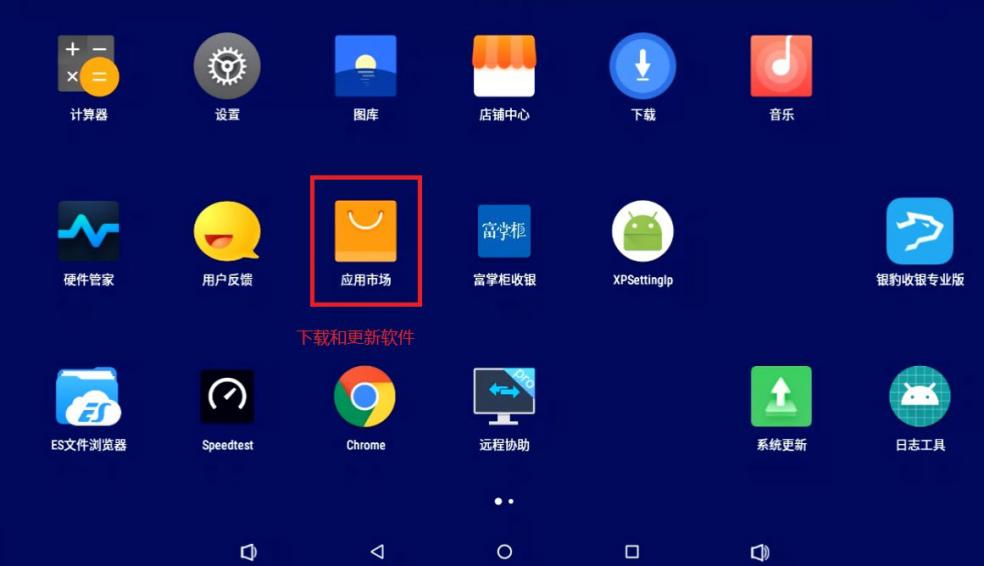 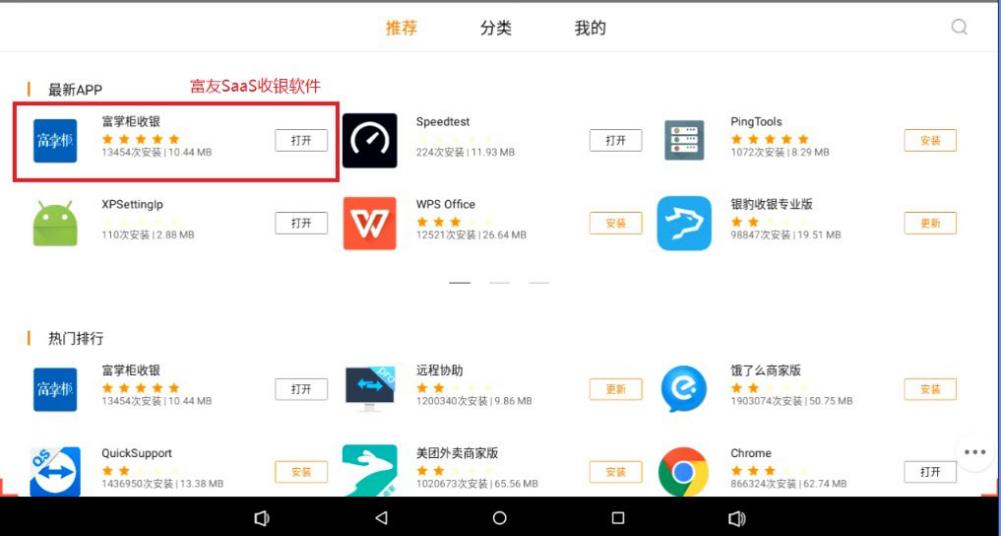 收银机有线静态 IP 设置收银机端：插上商户网线，插上电源线开机，点击桌面设置→WLAN→关闭；点击有线网络→开启。点击【有线网络配置】，连接方式改为静态 IP。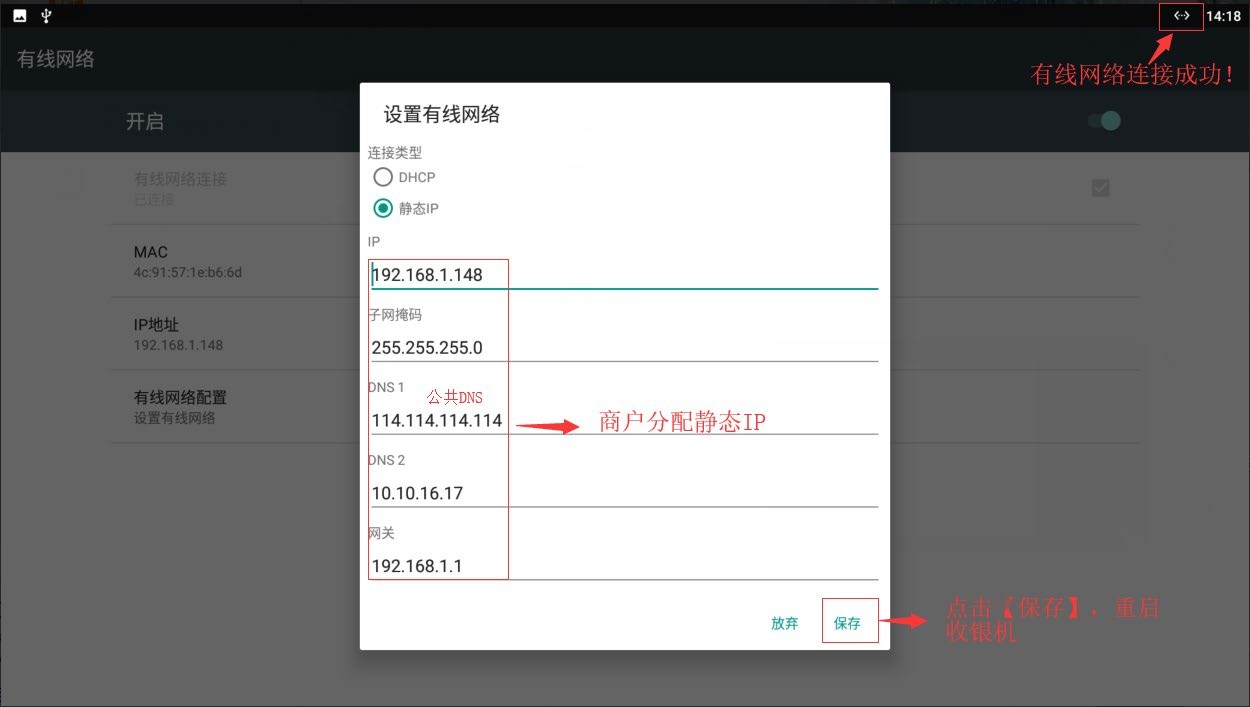 按图设置成功后，重启收银机，右上角可显示有线网络连接成功图标。收银机设置主副收银模式打开富掌柜收银-设置-系统设置-设备管理-收银机设置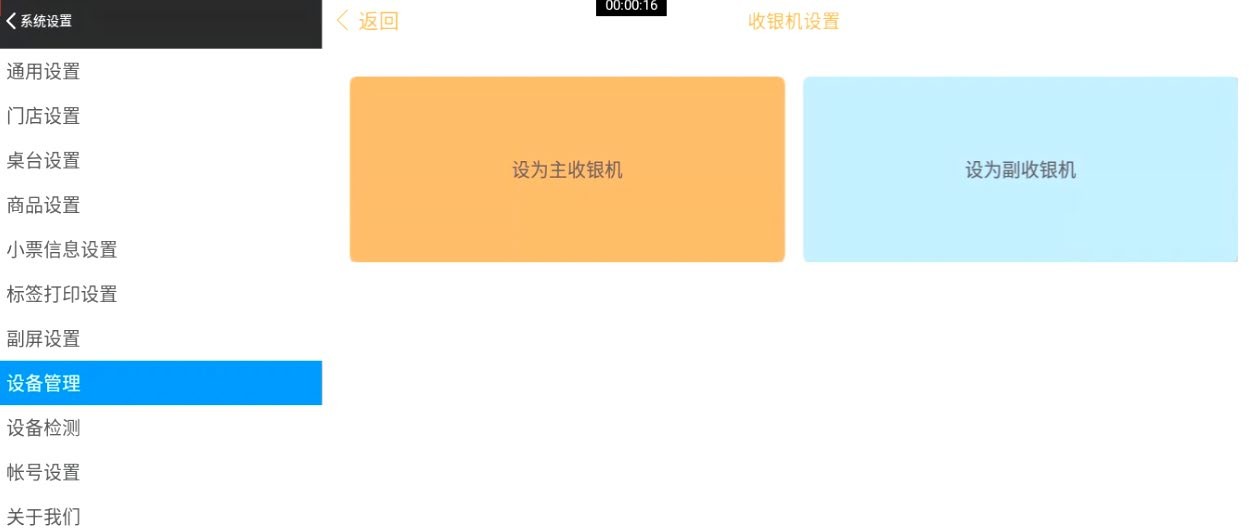 按商户要求设置主收银（一般放置收银台的为主收银），副收银（一般多为只用来点餐，点击设置后要求输入中心服务器 IP 即主收银的IP 的地址）新增 USB 票据打印机收银机端：点击设置→系统设置→外部设备→小票打印机→USB 小票打印机。安装界面操作，添加USB 票据打印机。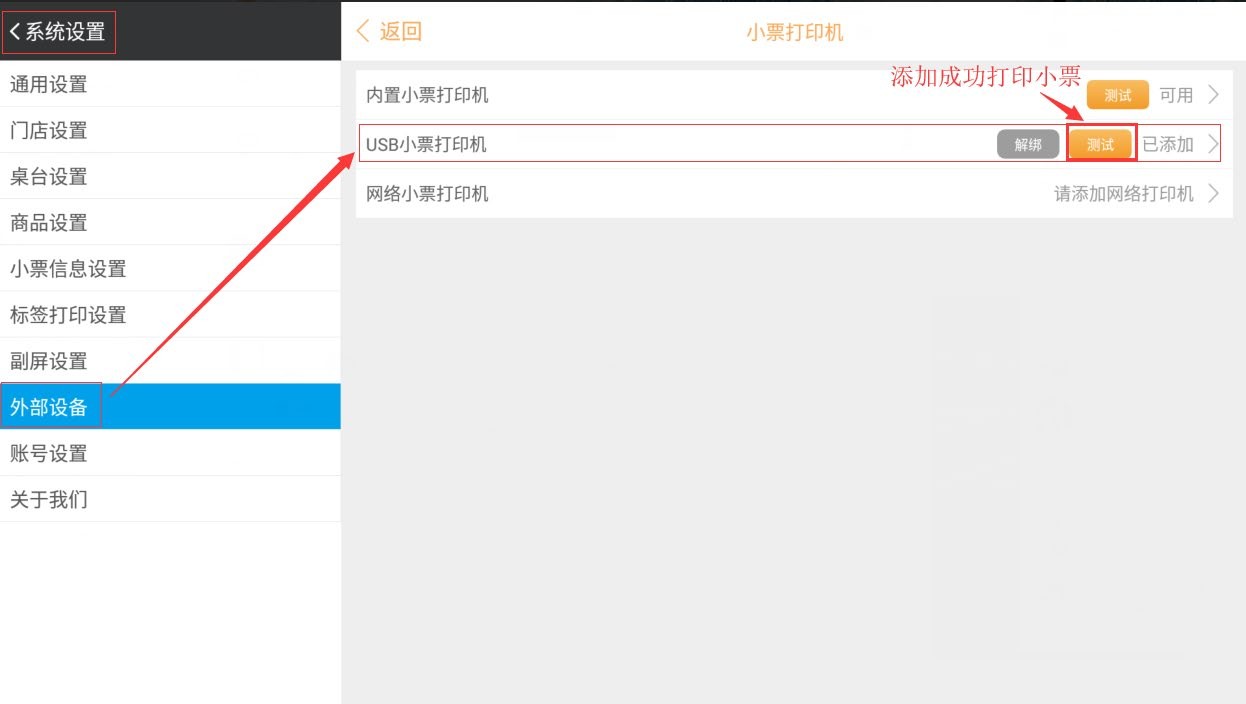 新增网口后厨打印机平台端：打开浏览器，输入 sp.fuioupay.com，账号\密码：以“ST”门店管理员。添加后厨打印机。菜单路径：设置→终端管理→后厨打印机。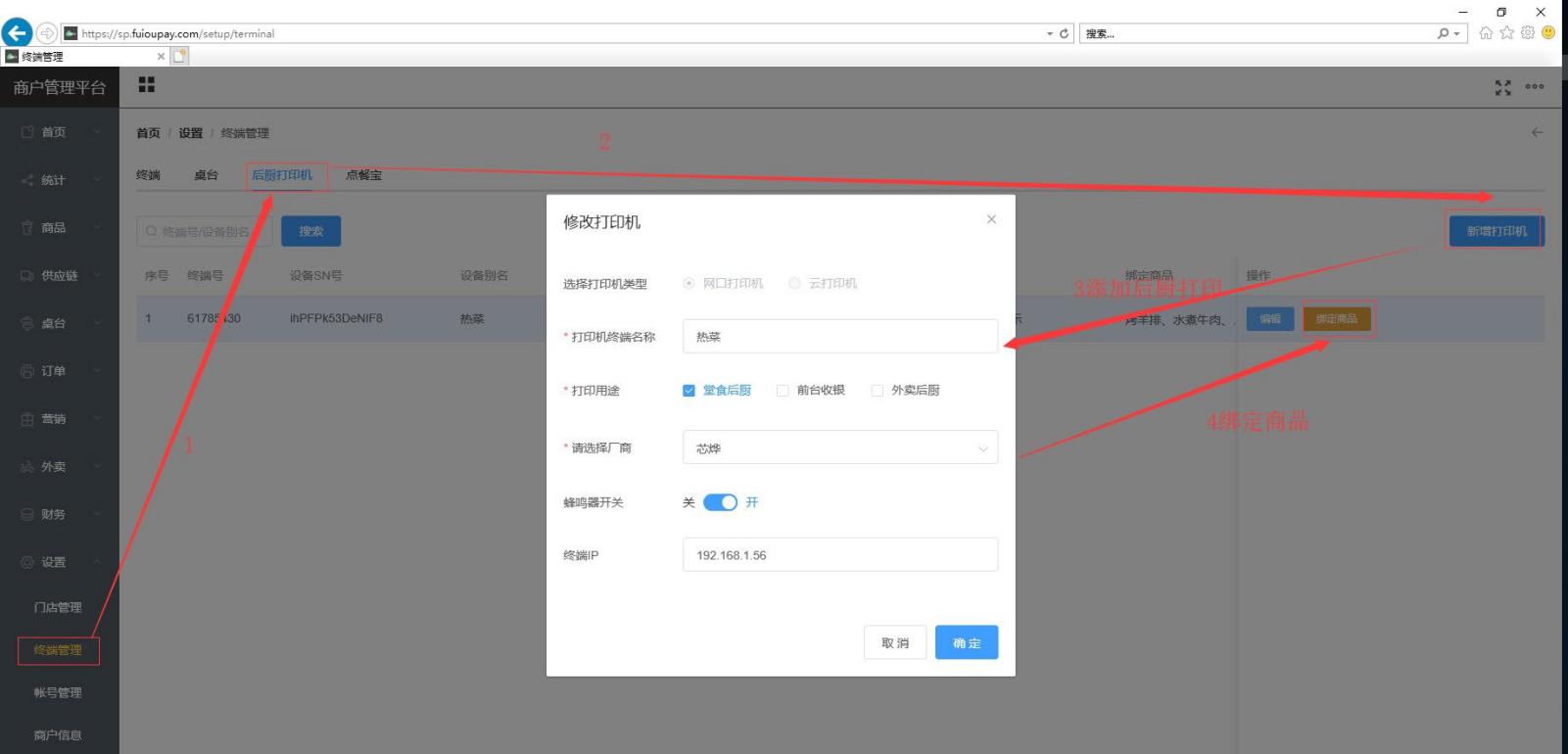 收银机端：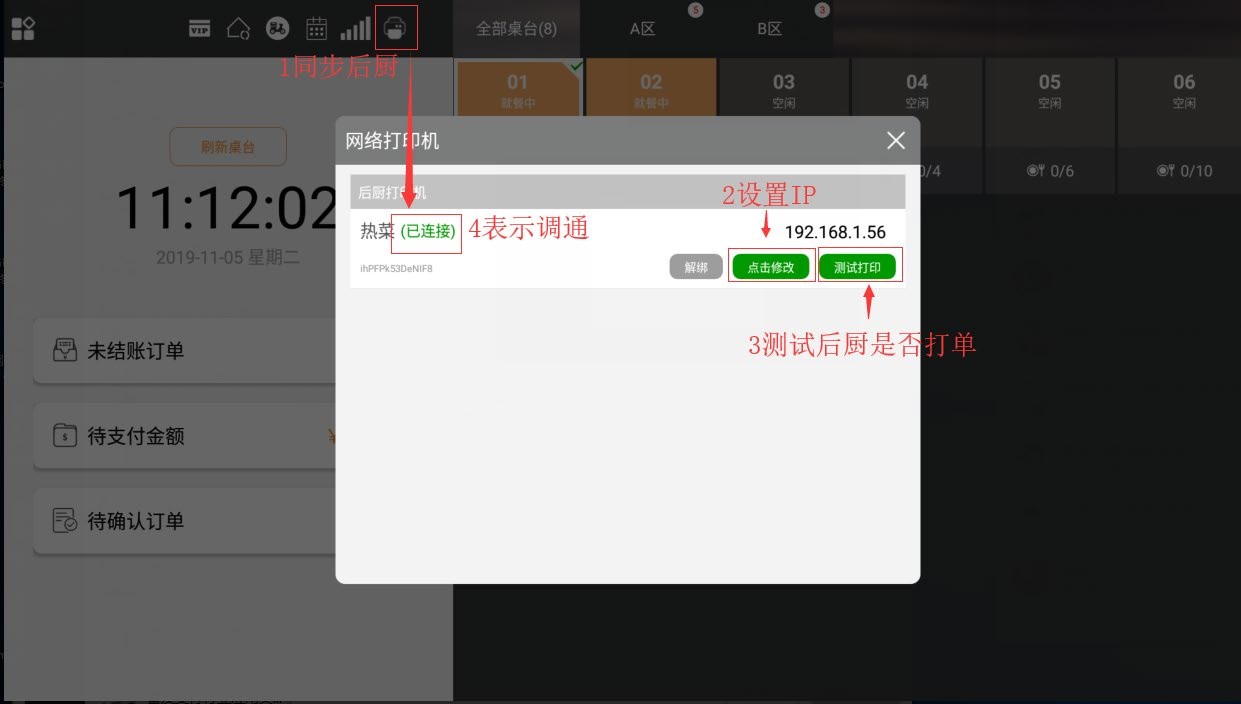 【点击修改】设置网口打印机 IP 地址，设置后列表显示已连接，并且点击测试打印，网口打印机能出测试单，则该网口打印机正常连接。智能 POS 调试智能 POS 端：一端连主收银机，一端连 POS 机（小口）。插上电源开机，点击桌面设置→设置→网络设置→WIFI， 连接店内WIFI，提示连接成功即可。再点击桌面【云秘收银】，界面正常提示：连接成功，等待交易指令→。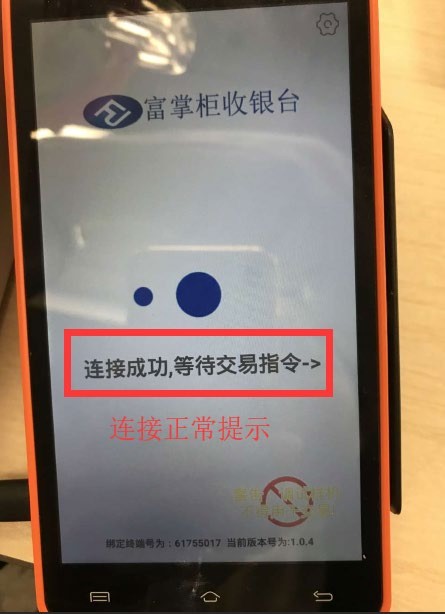 收银机端：选择桌台→菜品→点击下单结账，跳转到下单结账界面。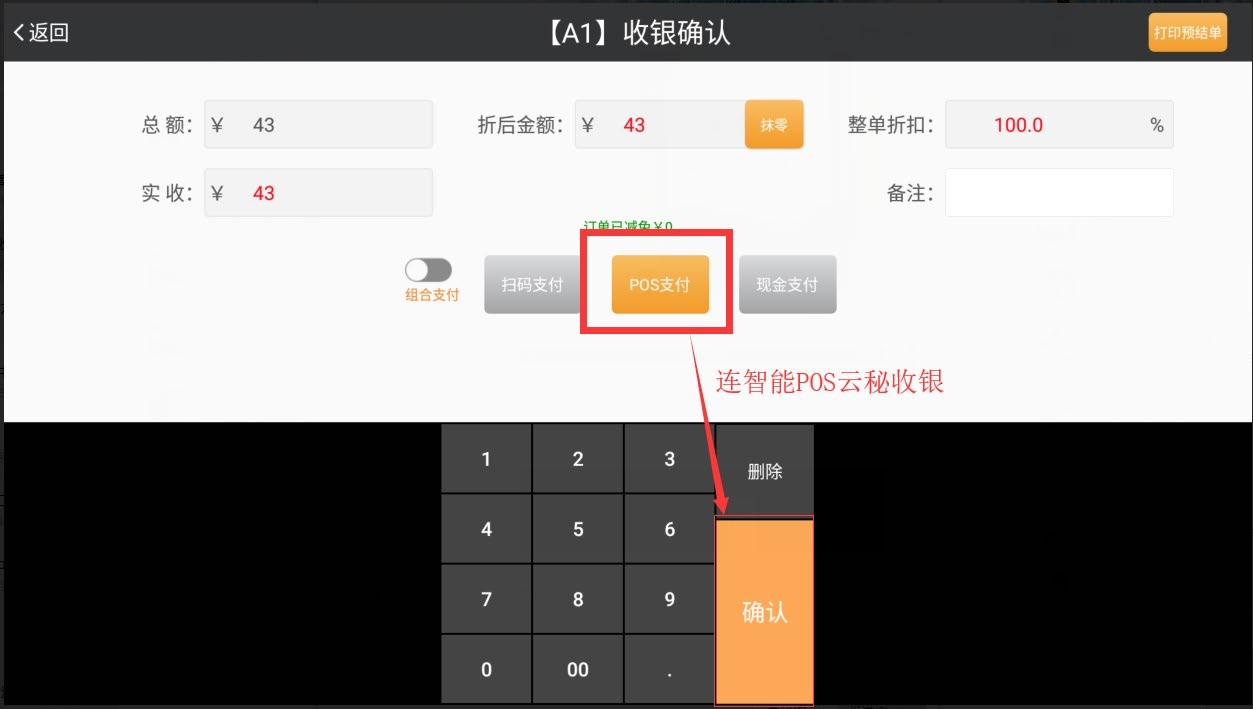 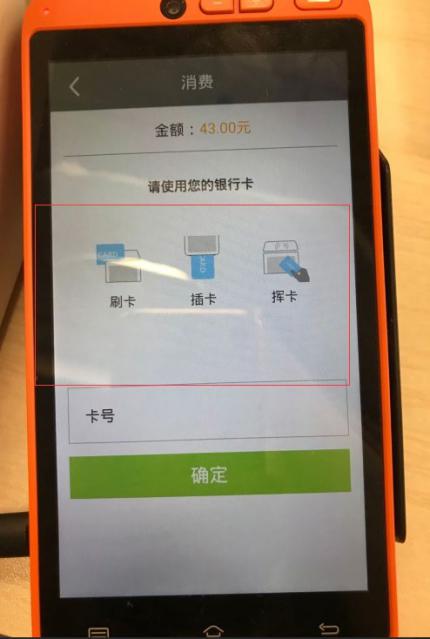 智能 POS 上显示，请使用您的银行卡，说明收银机与 POS 机连接成功！三、系统培训收银流程教学收银机完成开台，点菜，退菜，打折，下单，换桌，合桌，撤单，折扣+组合支付，全额退款+部分退款，自定义时间拉商品销售明细+交易报表大掌柜助手报表查询，提交订货单培训POS 机，现场携带银行卡完成 1 元钱刷卡测试以及退款教学加上收银员微信，拉群进行管理名词培训+现场示范（以方便后期疑难问题解决）自检打印机 IP重启打印机插拔扫码盒子打开应用市场更新富掌柜收银打开打印机连接表打开远程控制四、培训收银员桌台区域展示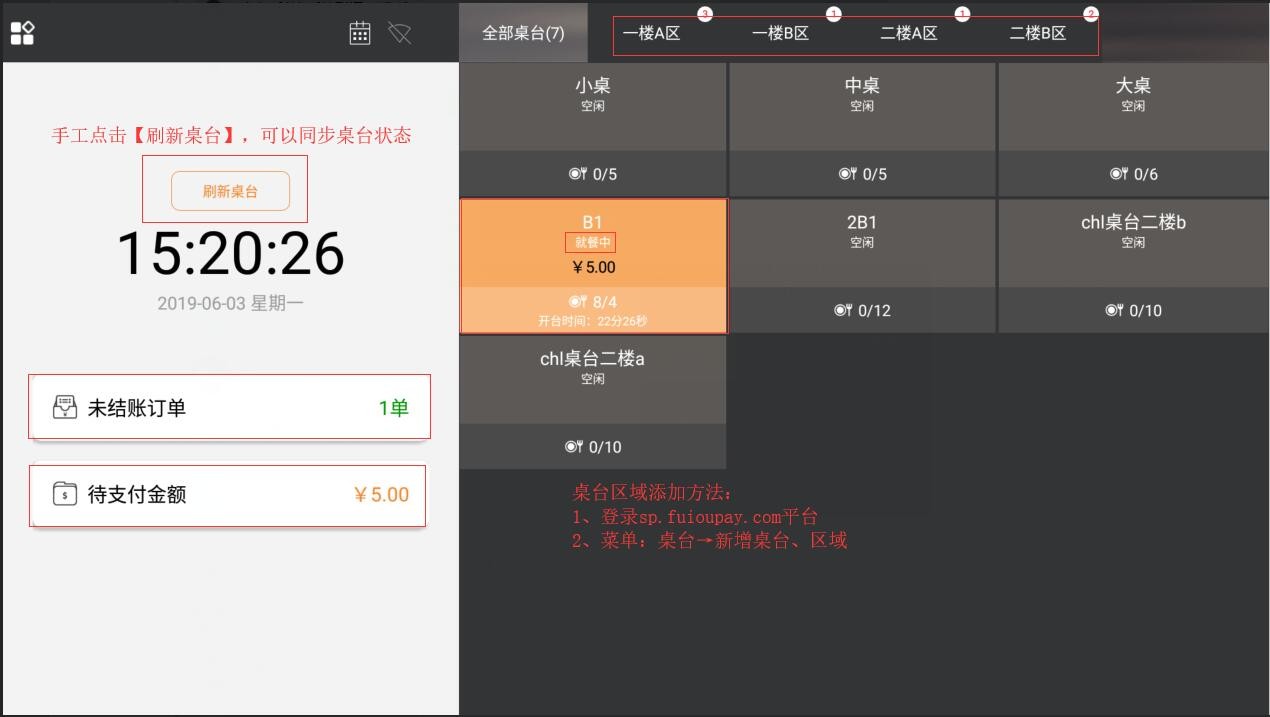 桌台下单后功能展示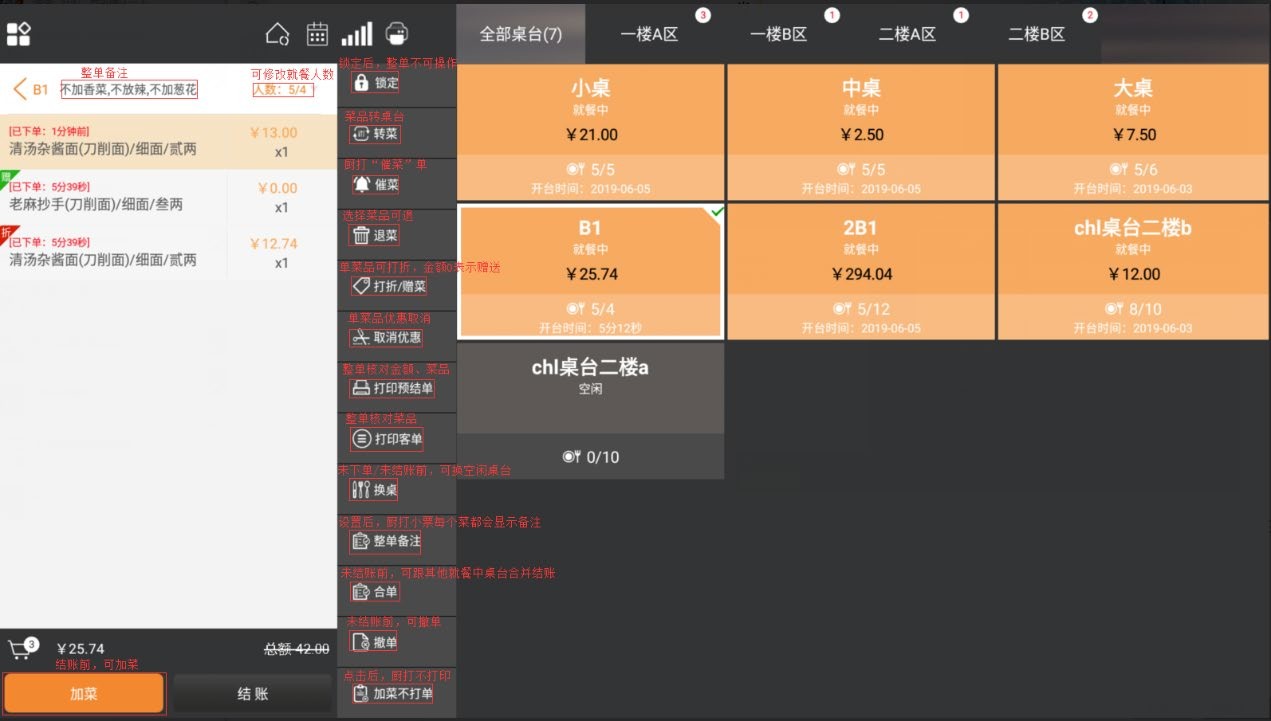 桌台收银流程点击空闲桌台请输入用餐人数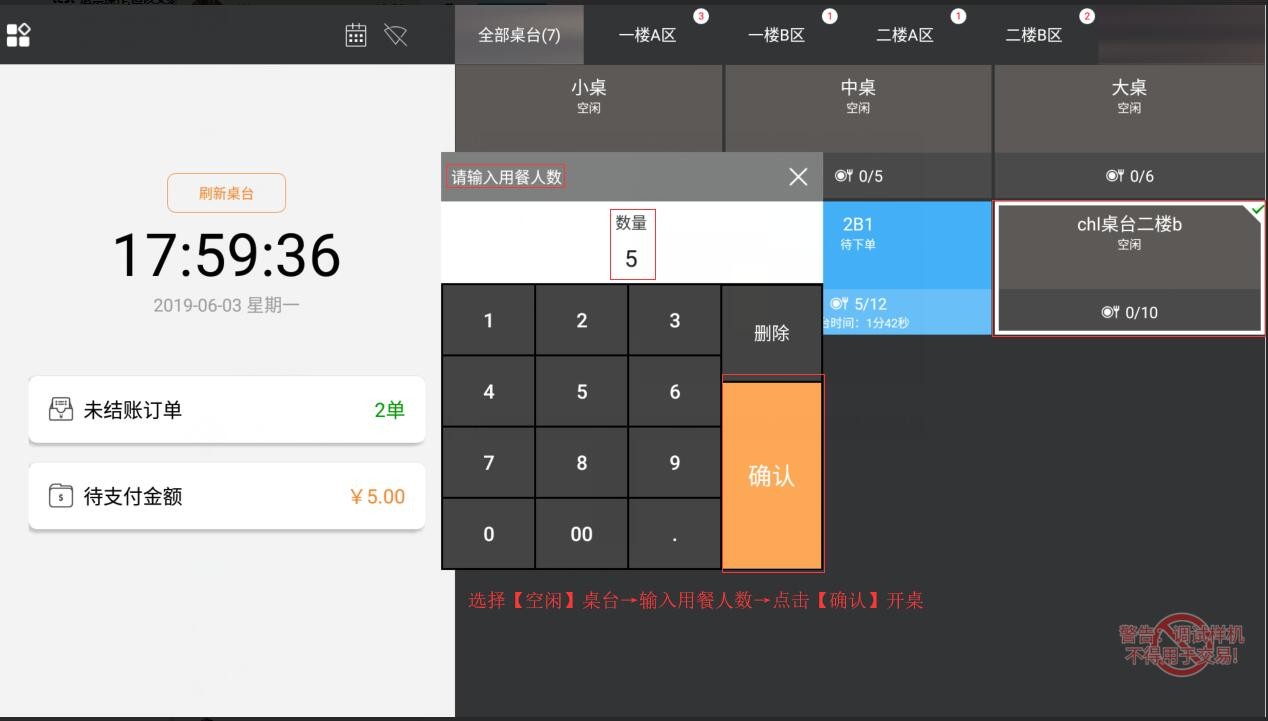 选择商品，点击商品，设置商品折扣、规格。（如果折扣=0，表示赠送）点击【确认加菜】，桌台下单成功！打印客单联，同时桌台变为就餐中。如果有绑定厨打，同步打印厨打凭条。如果点击【下单并结账】，跳转至确认下单界面，选择支付方式（以组合支付为例），支付成功，即桌台结账成功！打印收银凭条，并且桌台变为空闲状态。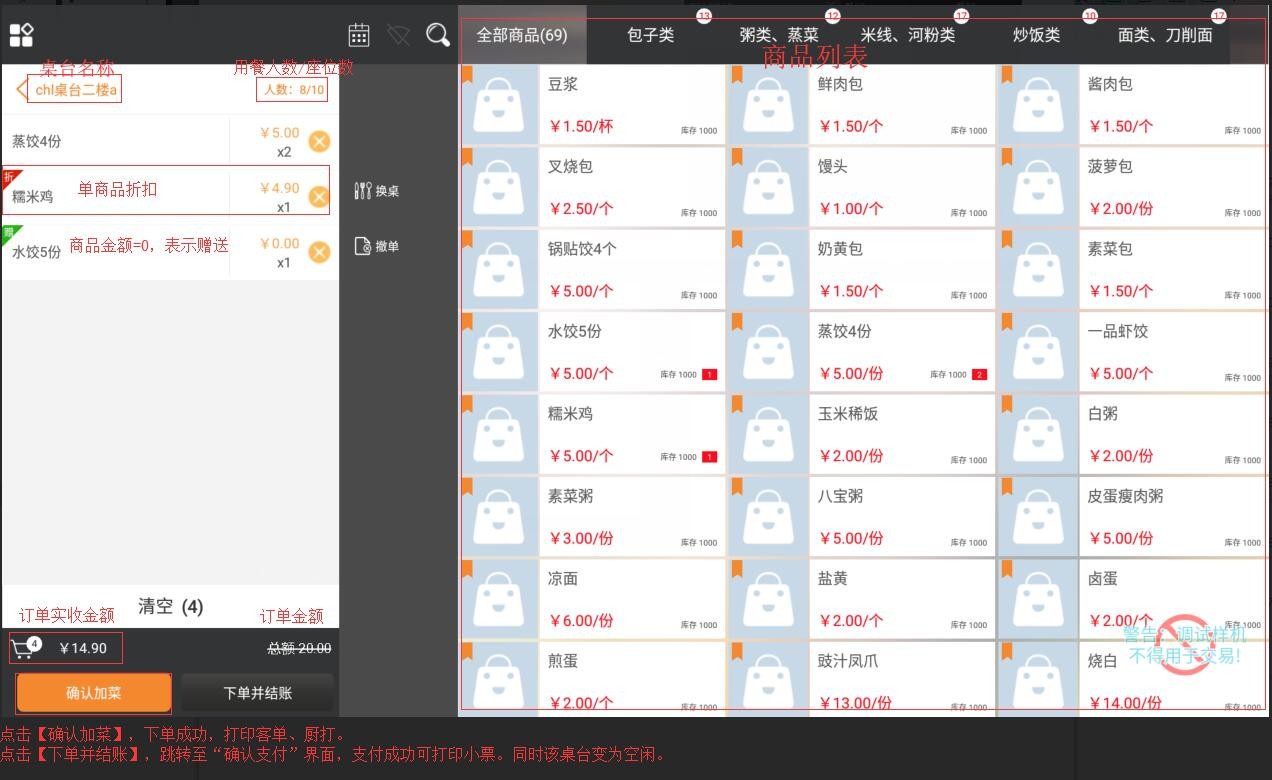 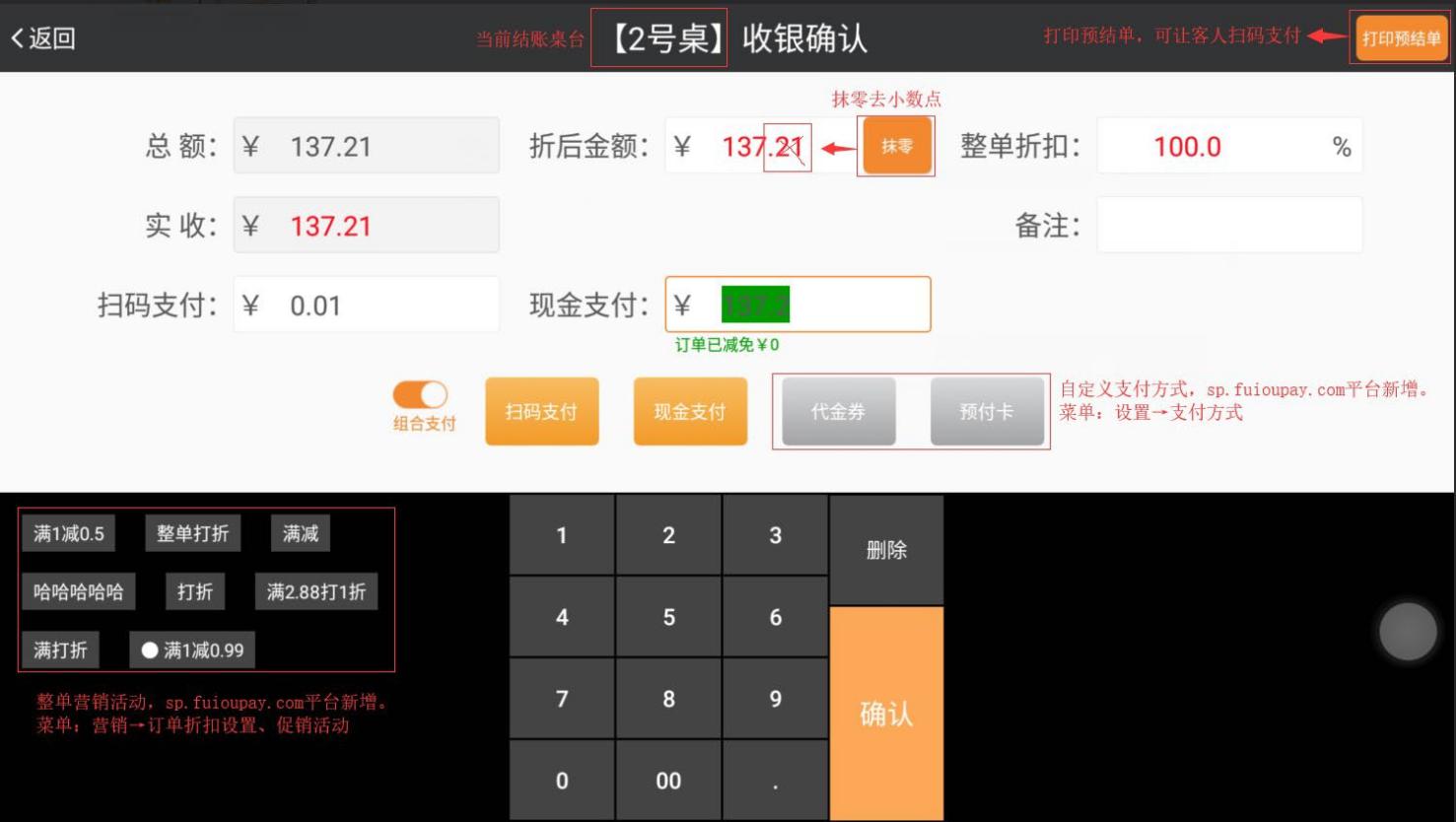 点击【抹零】，可以去掉小数点。抹零方式可支持：抹零到元、四舍五入到元、进位到元。设置方法：点击收银机，设置→系统设置→门店设置，选择抹零方式。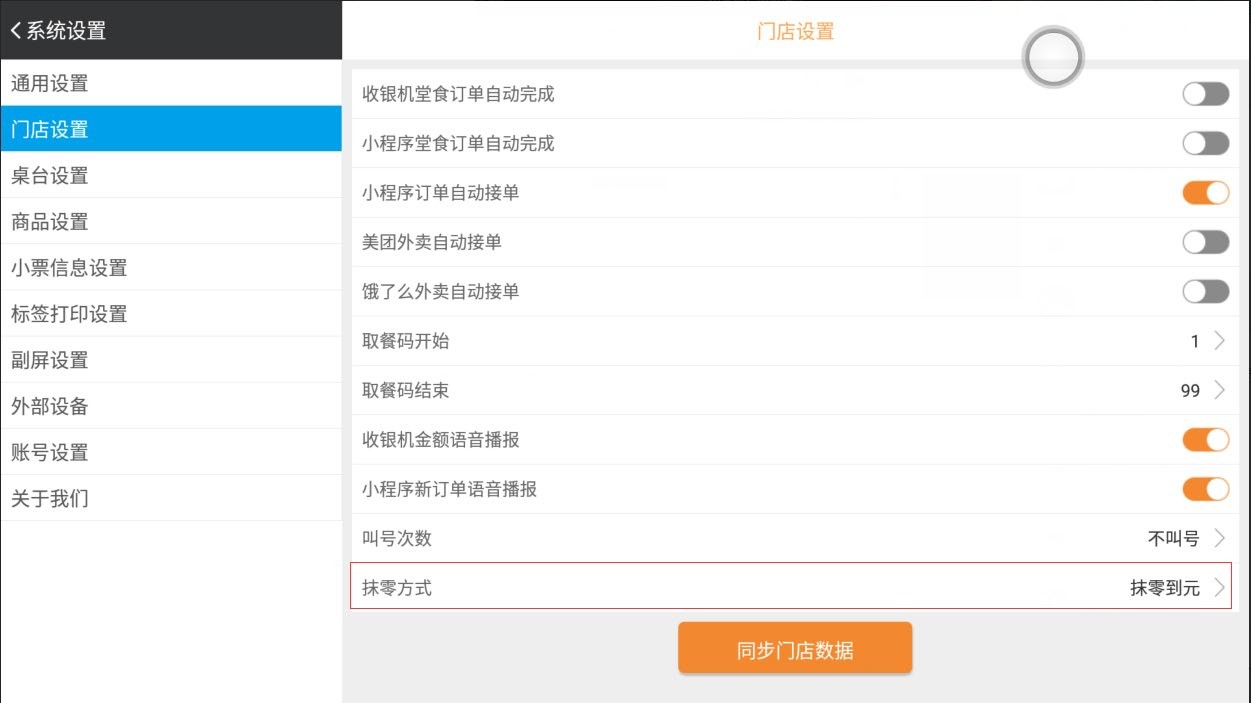 点击【打印预结单】，打印小票。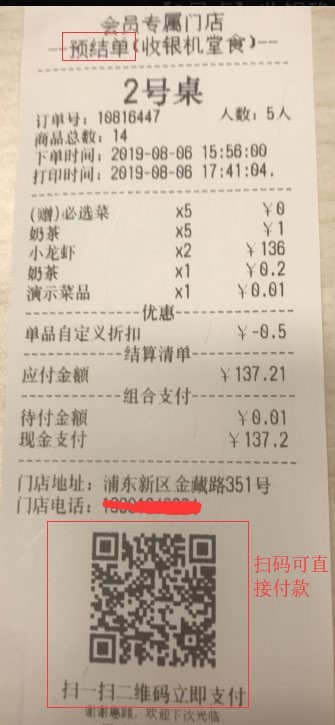 扫码支付支持：微信、支付宝、银联二维码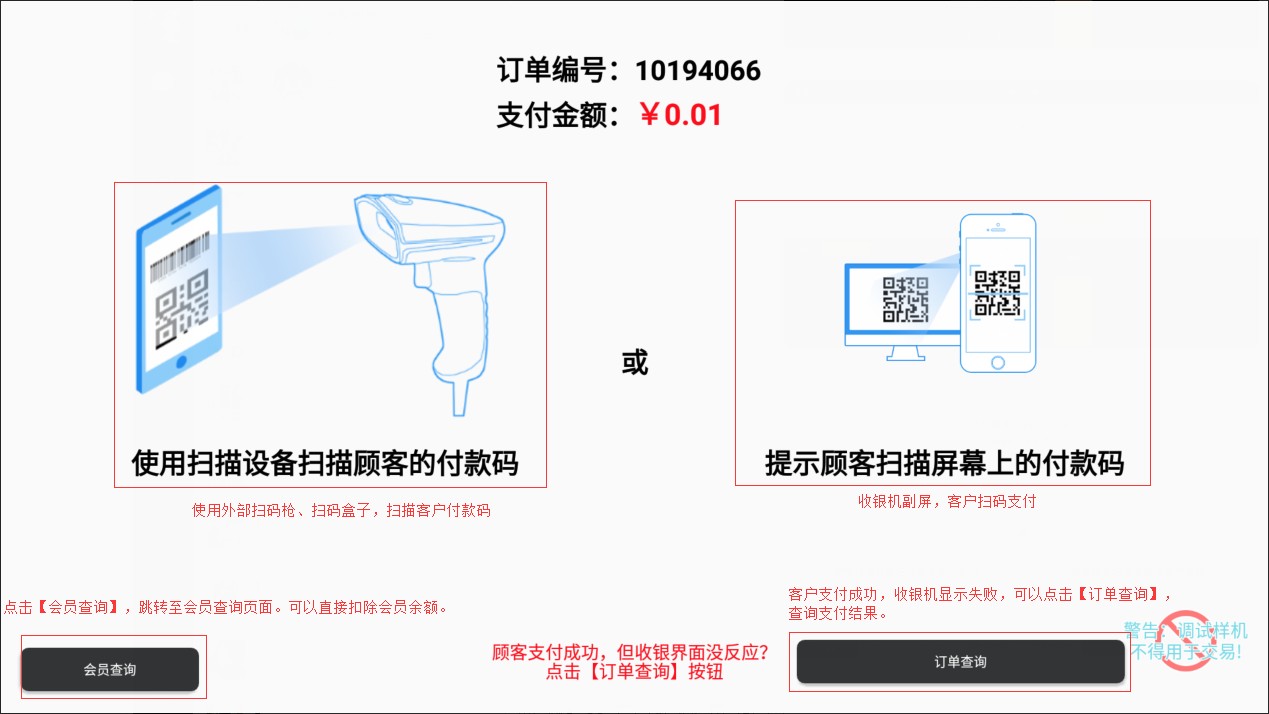 订单支付成功后，会打印收银凭条。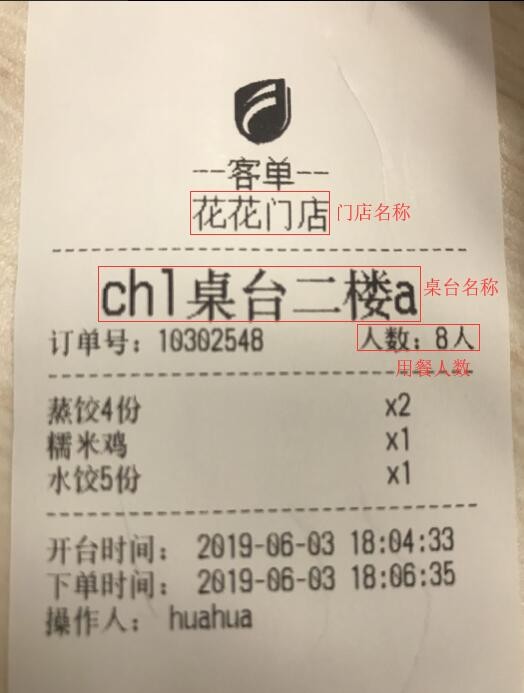 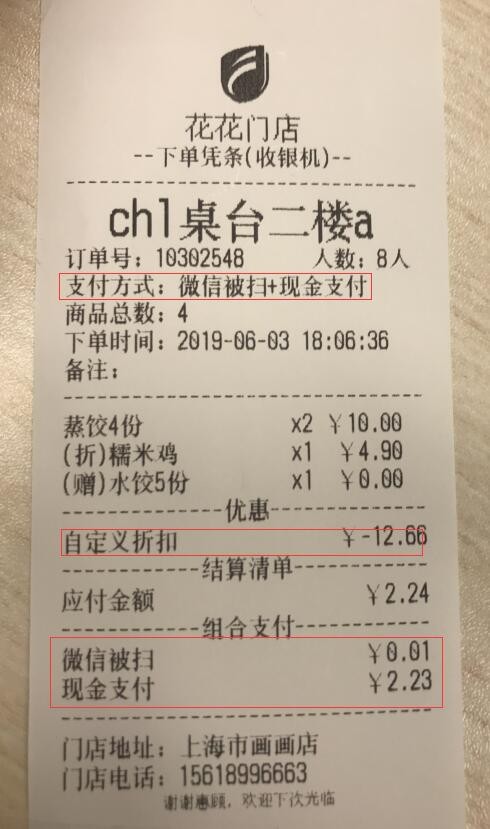 订单列表功能重新支付，补打印小票、退款、再次购买、打印商品标签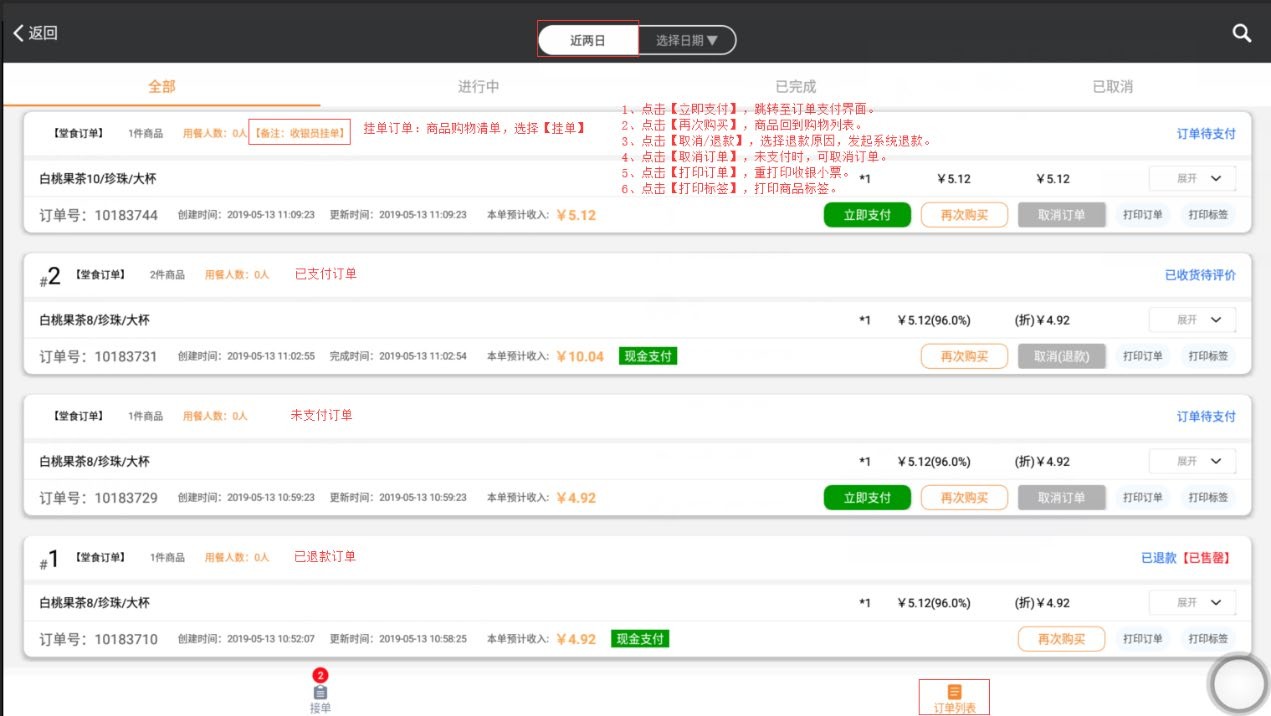 收银员交接班点击设置→交接班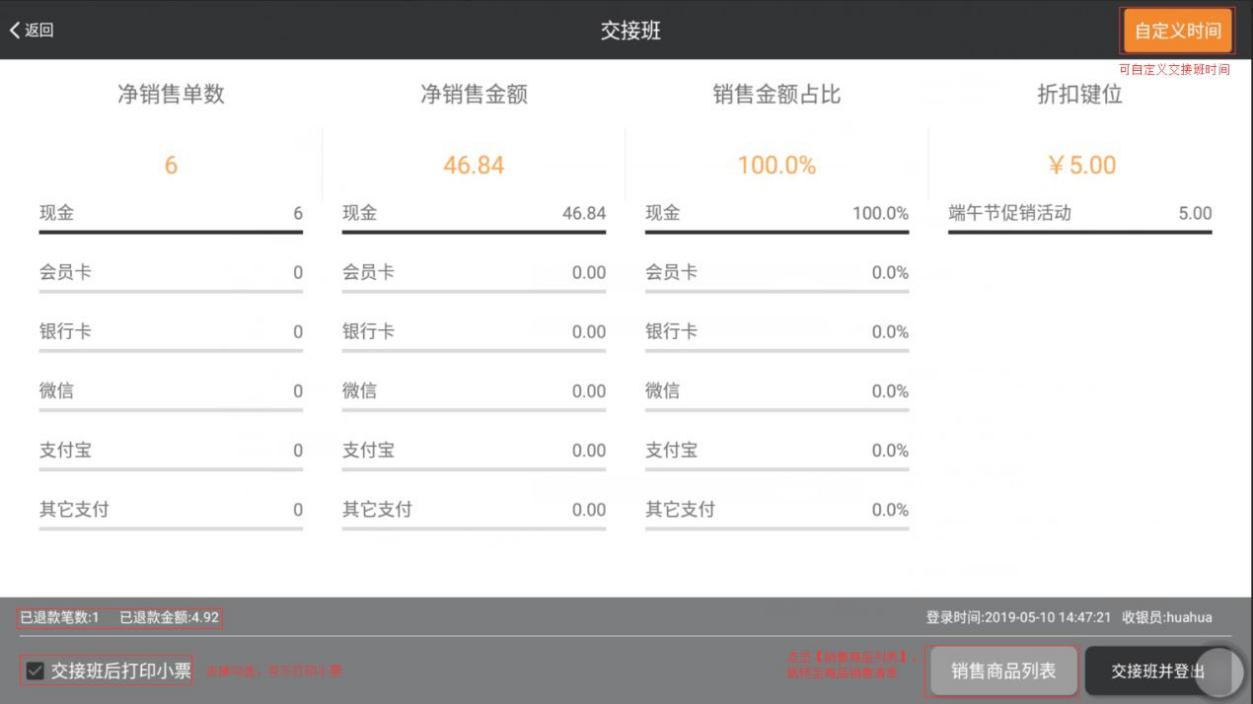 五、培训店长单商品价格调整、新增、上下架登录 sp.fuioupay.com 平台，用 ST 账号登录，修改价格、商品小程序收银机上下架，菜品新增。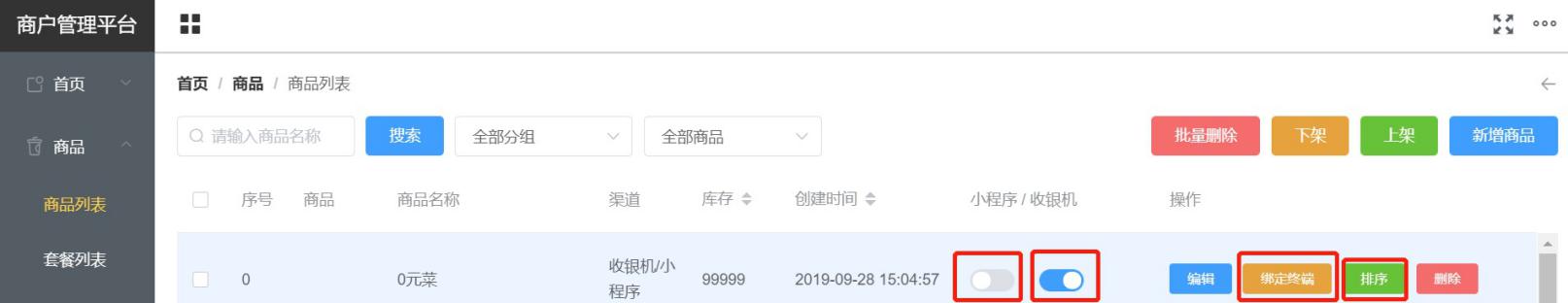 支付方式管理按照门店要求添加支付方式，如刷卡支付，大众点评，口碑等等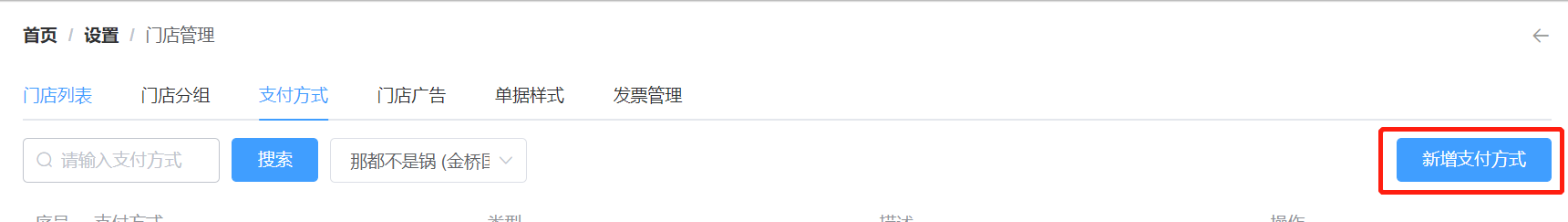 营销管理按照门店要求添加订单折扣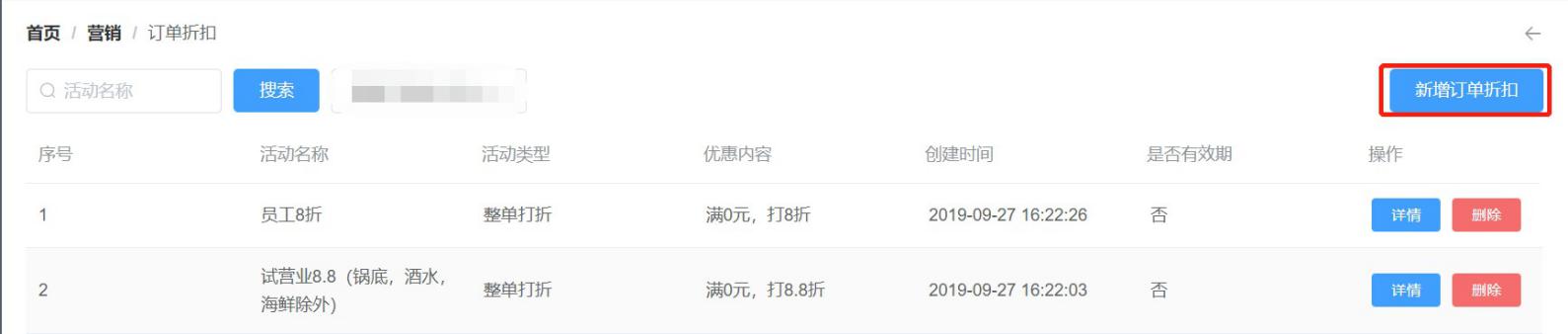 微信公众号-大掌柜助手（报表查看&门店订货&商品管理）关注入口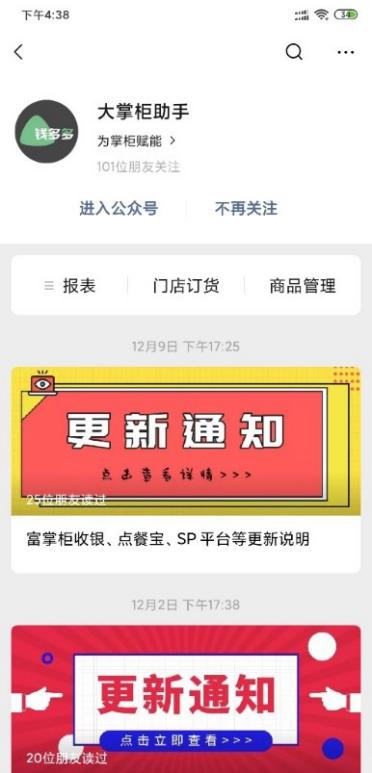 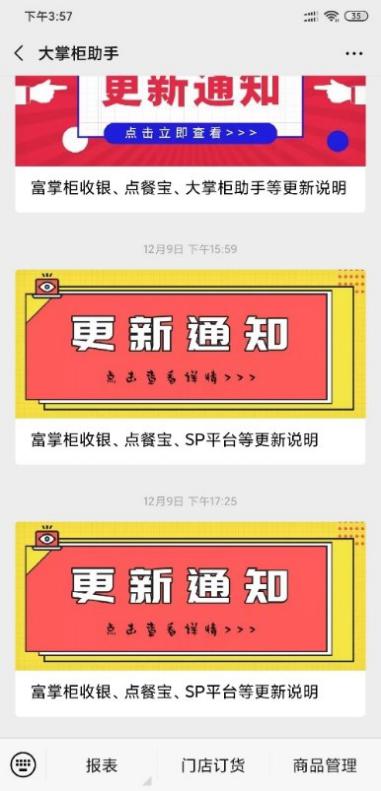 营业预警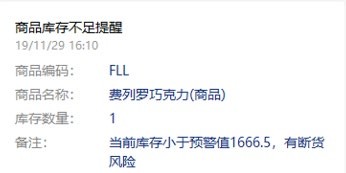 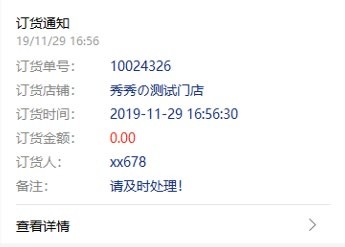 报表查看	供应链	商品管理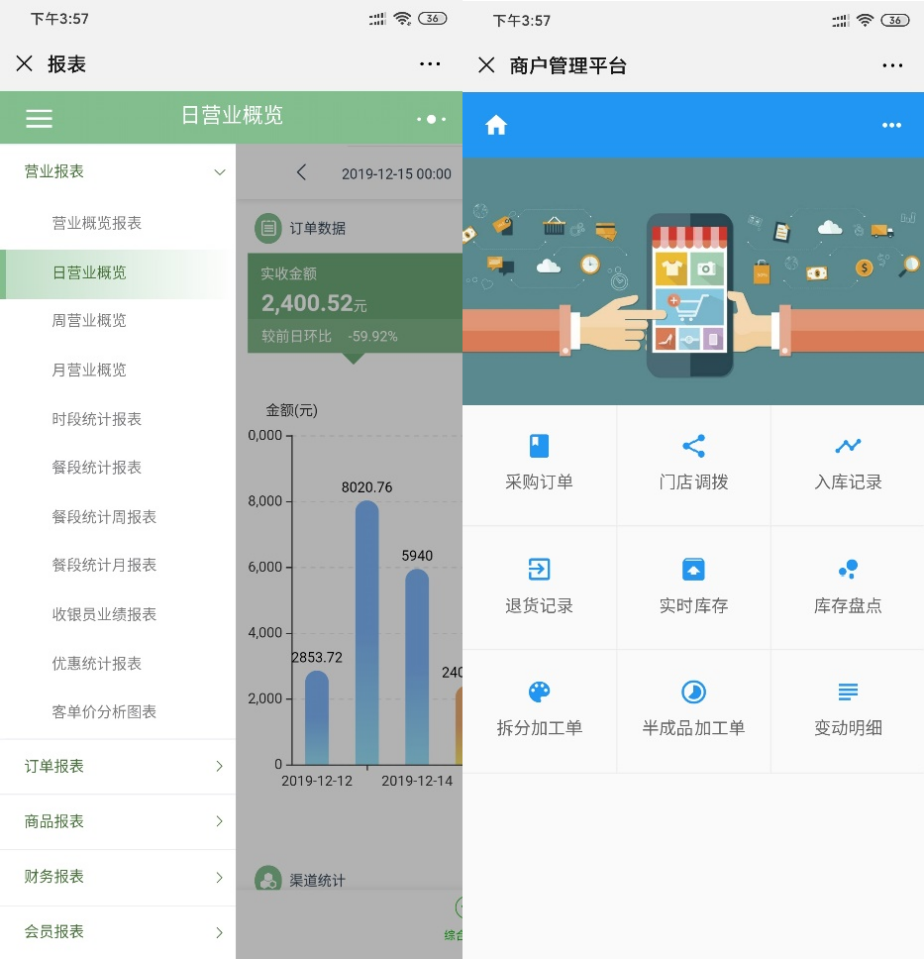 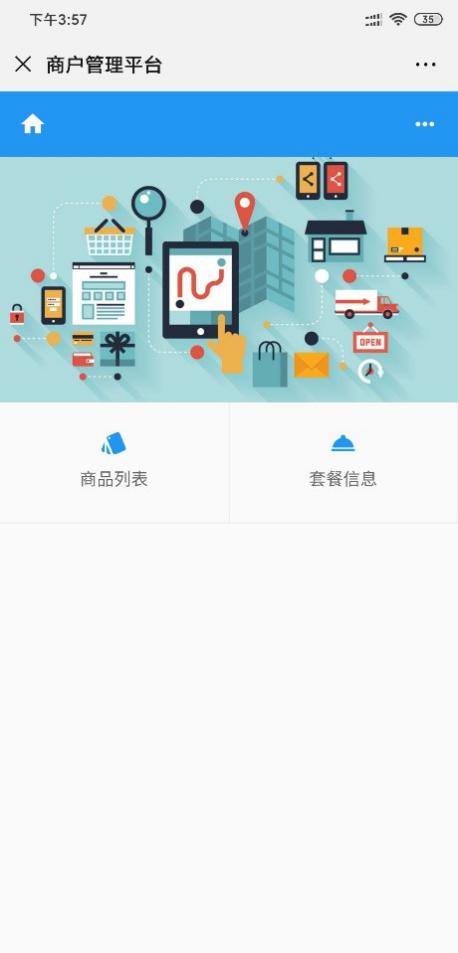 ———————————流程异常问题解决————————————注意事项：一：网络兼容百兆交换机向下兼容十兆打印机，千兆交换机最多向下兼容百兆打印机FU+出厂网口打印机默认十兆，因此没法直连千兆交换机解决方法：FU+收银系统用的网线单独通过小交换机（TP-LINK）连接交换机或路由器二：确认打印机 IP 地址（自检 IP）网口打印机长按 FEED+开机键，5s 后松开 FEED 键，打印 IP 小票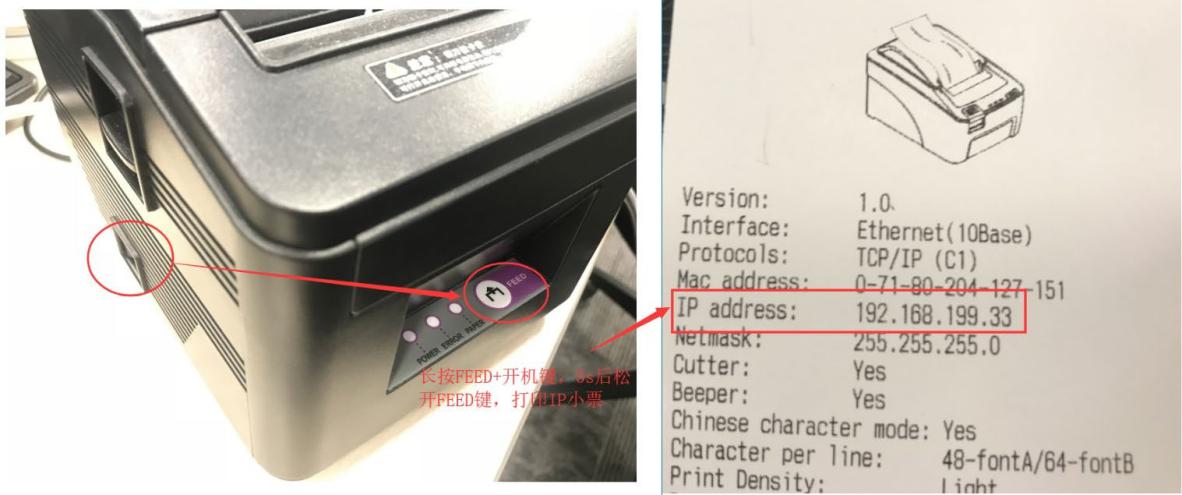 三：修改打印机 IP 地址应用市场下载 XPSsttinglp（仅适用芯烨网口打印机） 第一步：打印机用网线连接到路由器上第二步：安卓手机或者安卓收银机连接打印机所连接的路由器WiFi 或有线第三步：打印机打印自检页，查看打印机 MAC 物理地址：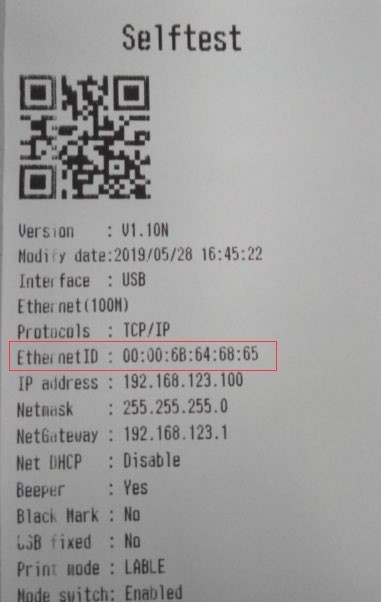 第四步：打开 XPSettingIP ，点击“跨网段修改 IP”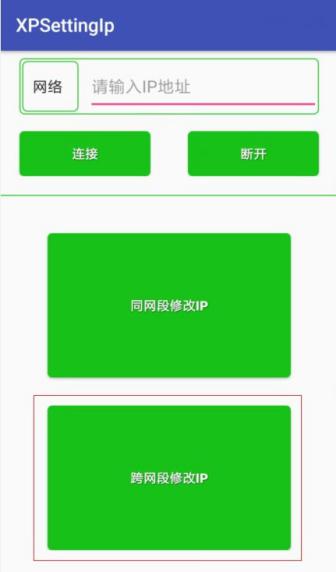 第五步：点击右下角的“刷新”按钮，刷出打印机的MAC 地址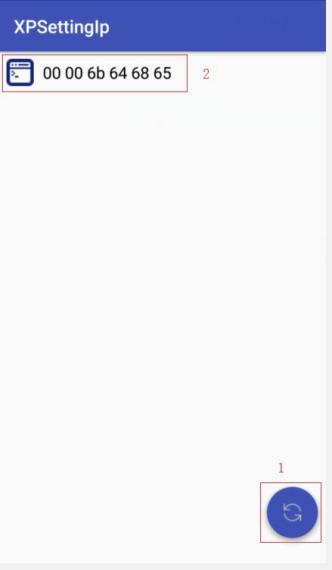 第六步：进入 IP 修改界面，把里面的IP 地址、子网掩码、默认网关修改成局域网内的 IP 地址，点击设置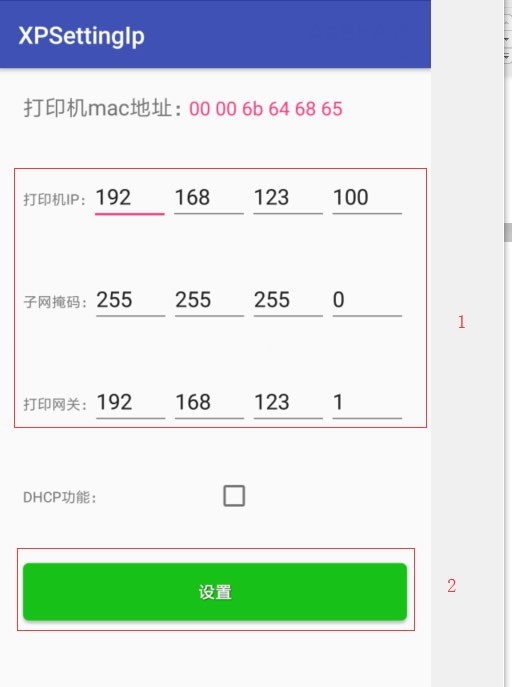 